        [ а р а р	                                                         ПОСТАНОВЛЕНИЕ     				 	                                               07 июнь  2017 й.	№ 37                  07 июня   2017 г.Утверждение порядка обрезки, вырубки (выпиловки) деревьев и кустарников на территории  сельского поселения Новобалтачевский   сельсовет            В соответствии с федеральным законом от 06.10.2003г. № 131- ФЗ «Об общих принципах организации местного самоуправления в Российской федерации»,  Уставом   сельского поселения  Новобалтачевский сельсовет муниципального района Чекмагушевский район Республики Башкортостан, Администрация сельского поселения Новобалтачевский  сельсовет  ПОСТАНОВИЛ: 1.Утвердить порядок обрезки, вырубки (выпиловки) деревьев и кустарников на территории  сельского поселения  Новобалатчевский сельсовет муниципального района Чекмагушевский район Республики Башкортостан (приложение №1) 2.Настоящий порядок обнародовать на информационном стенде в здании администрации сельского поселения и в сети интернет на официальном сайте сельского поселения. Глава  сельского поселения                                                           Ихсанов В.Ф.                                                      Приложение № 1 к постановлению Администрации                                                     сельского поселения  Новобалатчевский  сельсовет                                                 муниципального района Чекмагушевский район                                                    Республики Башкортостан от 07 июня .2017 г.№37 Порядокобрезки, вырубки (выпиловки) деревьев и кустарников на территории сельского поселения Новобалатчевский  сельсовет муниципального района  Чекмагушевский район Республики Башкортостан        1.Настоящий порядок устанавливает единые нормы и требования к содержанию зеленых насаждений, производству опиловки деревьев и кустарников на территории  сельского поселения Новобалтачевский сельсовет муниципального района Чекмагушевский район Республики Башкортостан .         Для целей настоящего порядка устанавливаются следующие основные понятия: Выпиловка - поэтапное удаление (спиливание) дерева до корневой системы ( комлевой системы); Выкорчевывание – удаление пня дерева с корневой системой из земли; Вырубка деревьев – спиливание дерева с дальнейшей распиловкой ствола и сучьев (распиловка на кряжи); Зеленые насаждения – древесная, древесно-кустарниковая и травяная растительность как искусственного, так и естественного происхождения; Хозяйствующие субъекты - юридические и физические лица, за исключением не занимающихся предпринимательской деятельностью, в том числе за исключением сельскохозяйственных потребительских кооперативов, а также индивидуальные предприниматели.        2. Вырубка и обрезка деревьев может осуществляться юридическим и физическим лицом с соблюдением норм и правил техники безопасности, при условии обязательного согласования комиссией по благоустройству и наличия распоряжения Главы  сельского поселения Новобалтачевский  сельсовет муниципального района Чекмагушевский район Республики Башкортостан, на вырубку и обрезку зеленых насаждений. Вырубке и обрезке подлежат: - сухостойные деревья; - деревья, поврежденные в результате стихийных бедствий с нарушением их роста; - деревья с явным повреждением ствола и коры; - тополь, ива и их разновидность, а также другие виды пород деревьев диаметром более 40 см, возрастом более 15 лет.- деревья и кустарники по предписаниям ГИБДД; - деревья и кустарники в пределах охранных зон, инженерных сооружений, - деревья, состояние которых в силу болезни, старости и других причин угрожает падением с нанесением вреда людям, строениям коммуникациям или другим деревьям.        3. Территория, на которой производится вырубка и подрезка деревьев, кустарников определяется границами земельного участка на основании документов подтверждающих право собственности владения, пользования земельным участком, и прилегающих в границах территории в пределах 5-ти метровой зоны (далее территория)         Юридические и физические лица, хозяйствующие субъекты должны не реже одного раза в квартал проводить ревизию находящихся на их территории - зеленых насаждений.         Хозяйствующие субъекты на территории ведения, которых находятся высохшие, упавшие деревья и представляющие угрозу безопасности, обязаны удалить эти деревья с проезжей части дорог, тротуаров, от инженерных коммуникаций, фасадов жилых домов и производственных зданий в течение суток с момента обнаружения. Спил деревьев и их вывоз осуществляется в течение рабочего дня – с озелененных территорий вдоль основных улиц , и в течение 5-ти суток – с улиц второстепенного значения и дворовых территорий.        4.Упавшие деревья должны быть удалены немедленно хозяйствующим субъектом с закрепленной территории, с проезжей части дорог, тротуаров, от инженерных коммуникаций, фасадов жилых зданий и производственных зданий, а с других территорий – в течении 6 часов с момента обнаружения, вывоз произвести в течении 5 суток.        На месте вырубленных деревьев и кустарников юридические и физические лица, хозяйствующие субъекты обязаны произвести благоустройство территории с восстановлением зеленых насаждений по согласованию с администрацией сельского поселения Новобалтачевский  сельсовет. Юридические и физические лица, хозяйствующие субъекты, выполняющие работы по обрезке зеленых насаждений обязаны произвести благоустройство территории и вывезти и утилизировать обрезанные ветки в тот же день за свой счет. Несогласованными признаются: - вырубка деревьев и кустарников без Распоряжения Главы  сельского поселения Новобалтачевский сельсовет  или по Распоряжению, но не на том участке, не в том количестве и не тех пород, которые указаны в разрешении; -уничтожение или повреждение деревьев и кустарников в результате поджога или небрежного обращения с огнем; - окольцовка ствола или подсечка; - повреждение растущих деревьев и кустарников до степени прекращения роста; - повреждение деревьев и кустарников сточными водами, химическими веществами, отходами и тому подобное.5. Вырубка и обрезка зеленых насаждений в пределах охранных зон без согласия с администрацией  сельского поселения Новобалтачевский  сельсовет (без наличия Распоряжения Главы СП). За неисполнение или ненадлежащие исполнение настоящего порядка юридические и физические лица, несут ответственность в соответствии с действующим Российским законодательством, кодексом РФ  «Об административных правонарушениях», законом Республики Башкортостан «Об административных правонарушениях в Республике Башкортостан»                                                                  Приложение № 2 к Постановлению Администрации                                                              сельского поселения Новобалтачевский сельсовет                                                             муниципального района Чекмагушевский  район                       Республики Башкортостан                                                                     от  07 июня 2017 г. №37                                                              В администрацию сельского поселения                                     Новобалатчевский    сельсовет                                                      ЗАЯВЛЕНИЕНа получение разрешения на вырубку (обрезку) зеленых насажденийи сухостойных деревьев1.Заявитель_______________________________________________________                      (ФИО) физического лица, ФИО, должность руководителя, наименование _____________________________________________________________________________организации, адрес, контактный телефон)_____________________________________________________________________________2. Прошу разрешить вырубку/обрезку зеленых насаждений, сухостойных деревьев (нужное подчеркнуть), с целью:____________________________________________________________________________________________________________________________________________________________________________________________________________________________________3. Место вырубки/обрезки зеленых насаждений, сухостойных деревьев (нужное подчеркнуть)_______________________________________________                                            (точное место расположения участка)                                      4. Объемы и вид зеленых насаждений, сухостойных деревьев (нужное подчеркнуть):________________________________________________________________________________________________________________________5. Обязуюсь:- возместить ущерб, причиненный вырубкой зеленых насаждений, сухостойных деревьев (нужное подчеркнуть)- произвести уборку, вывезти мусор и выполнить благоустройство на месте вырубки обрезки зеленых насаждений, сухостойных деревьев (нужное подчеркнуть).Дата_________________Подпись______________                              ______________________________                                                                                                          ФИО  заявителя                                                       Приложение № 3 к Постановлению Администрации                                                               сельского поселения Новобалтачевский  сельсовет                                                              муниципального района Чекмагушевский  район                          Республики Башкортостан                                                                   от 07 июня 2017 г. № 37                     Разрешение на заготовку дров из лесопосадок.                 Согласно Постановлению Администрации сельского поселения  Новобалтачевский сельсовет муниципального района Чекмагушевский район Республики Башкортостан №  ___  от __.__.2017   г.,    выдано разрешение гражданину(ке):_________________________________________________г.р.проживающему(ей) населенный пункт ______________ ул._________________ д. №____заготовить дрова, из сухостойных деревьев растущие в лесопосадках на территории сельского поселения ___________________ сельсовет около населенного пункта  _____________________. Объем заготавливаемой древесины на дрова _______куб.  м.Способ рубки:  выборочнаяПлощадь рубки: ______ га.Очистку мест рубок от порубочных остатков произвести сбором в кучу с последующим вывозом на полигоны ТБО в срок до окончания действия разрешения.Срок окончания разрешения заготовки  древесины на дрова  до«___»________________  г.Глава сельского поселения                                             В.Ф.Ихсанов                           Приложение № 4 к постановлению Администрации  сельского поселения Новобалатчевский  сельсовет муниципального района Чекмагушевский район Республики Башкортостан                                                                                                                     07 июня 2017 г. № 37АКТ от «___»_________20____г. №_____________оценки  состояния зеленых насаждений и сухостойных деревьев, подлежащих вырубке/обрезке на территории сельского поселения Новобалтачевский  сельсоветНастоящий акт составлен комиссией, утвержденной распоряжением главы сельского поселения Новобалтачевский сельсовет от «___»______20___г. №___в составе:________________________________________________________________________________________________________________________________________________________________________________________________________________________________________________________________В присутствии заявителя_____________________________________________                                             (должность ,ФИО лица, заинтересованного в сносе, обрезке, пересадке)Основание для вырубки (обрезки)___________________________________________________________________________________________________________________________________________________________________________________________________________________________________________Адрес, место:_________________________________________________________________________________________________________________________Состояние деревьев (кустарников) и виды работ (снос, обрезка)Акт составили:           _____________________       (____________________)                                     _____________________       (____________________)                                     _____________________       (____________________)                                     _____________________       (____________________)БАШ[ОРТОСТАН  РЕСПУБЛИКА]Ы		СА[МА{ОШ  РАЙОНЫ муниципаль районЫНЫ@  Я@Ы БАЛТАС  АУЫЛ СОВЕТЫ АУЫЛ  БИЛ^м^]Е  ХАКИМИ^ТЕ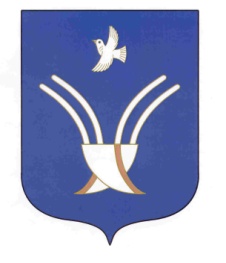 Администрация сельского поселенияНовобалтачевский сельсоветмуниципального района Чекмагушевский район Республики Башкортостан№ВидДиаметр(см)количество деревьев (кустарников),шт.количество деревьев (кустарников),шт.количество деревьев (кустарников),шт.количество деревьев (кустарников),шт.Примечания№ВидДиаметр(см)               снос               снос               снособрезкаПримечания№ВидДиаметр(см)всегоживыхсухихобрезкаПримечания123456всего